UNIVERZITA PALACKÉHO V OLOMOUCIPEDAGOGICKÁ FAKULTA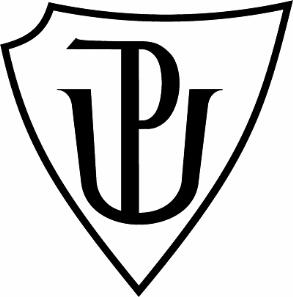 „ I/Y po V ”Vendula BardoňováUčitelství pro 1. stupeň ZŠ2. ročníkDidaktika mateřského jazyka A (KČJ/DIMJA)Datum: 1. 5. 20154 DOPLŇOVACÍ CVIČENÍZopakuj si slova, v nichž píšeme po v y/ý - i/í, pak doplňuj :nová v_dlička, úrodná v_nice, v_sutá hrazda, v_dří kožešina, nepov_kuj, větrný v_r, starý zv_k, hubený jako v_žle, v_ce cv_čení, známý přežv_kavec, v_borná žákyně, silná v_chřice, přežv_kovat jídlo, nový v_klad, v_řivý v_tr, bohatý v_běr, nadmořská v_ška, špatně v_děl, rozv_klaný nábytek, v_seté obilí, Eva cv_číPOLNICKÁ, Marie. Vyjmenovaná slova: pracovní sešit pro 3. a 4. ročník. Brno: Nová škola, 2003. 27 str. ISBN 80-85607-48-4Do vět doplň slova z nápovědy.vir, vír, výr, víska, víská, výská, výt, vít__________ velký je noční dravec. Filipova Huť je nejhezčí __________ na Šumavě. Mám rád, když mě děda __________ ve vlasech. Některé nemoci způsobí __________. Ondrášek __________ ve vodě radostí. Větrný __________ točil spadanými listy. Slyšel jsi už __________ vlka? __________ věnečky z pampelišek neumím.PIŠLOVÁ, Simona; HÁJKOVÁ, Eva. Český jazyk pro 3. ročník základní školy. Úvaly: JINAN, 1993. 80 str. Doplňte a odůvodněte.malá v_ska, zub se v_klá, zv_šená teplota, cestička se v_ne, nové v_čko, nejv_šší hora, rozkvetlá v_nice, postřelené zv_ře, stoupat v_š a v_š, chlapec si zav_skl, vlci v_jí, nev_skejte zb_tečně, kostelní v_žka, s_lná v_chřice, vel_ká v_ška, V_lém z V_sočan, jít na V_šehrad, Českomoravská v_sočinaMÜHLHAUSEROVÁ, Hana. Vyjmenovaná slova hravě: pracovní sešit pro 3. ročník. Nová škola, 2002. 35 str. ISBN 80-85607-39-5.Doplň I nebo Y do slov. Zakroužkuj písmena za slovy, do kterých jsi doplnil/a Y. Přečti tajenku, nejprve zakroužkovaná písmena, potom nezakroužkovaná. Tajenku zapiš do bubliny.TAJENKA:NOVÁKOVÁ, Iva. Zábavný pravopis. Praha: Portál, 2009. 128 str. ISBN 978-80-7367-534-91 DOPLŇOVÁNÍ V TABULCE SE SOUŘADNICEMIPOLNICKÁ, Marie. Vyjmenovaná slova: pracovní sešit pro 3. a 4. ročník. Brno: Nová škola, 2003. 27 str. ISBN 80-85607-48-4 + vlastní tvorba.1 DIKTÁTVýr velkýVýr velký je naše největší sova. Vyskytuje se dost vzácně. Myslivci ho chrání, aby nebyl vyhuben. Nápadným znakem jsou pírka, která mu na hlavě vyčnívají jako ,, uši ‘‘. Na lov vylétá mezi západem a východem slunce. Loví jen živá zvířata. Sídlí vysoko ve skalách, ale i ve vykotlaných stromech. Je výborný letec. (podle J. Spirhanzla)MÜHLHAUSEROVÁ, Hana. Vyjmenovaná slova hravě: pracovní sešit pro 3. ročník. Nová škola, 2002. 35 str. ISBN 80-85607-39-5.4) 2 VIZUÁLNĚ ZAJÍMAVÁ CVIČENÍ1. Vybarvěte:Modře slova vyjmenovaná, žlutě slova s předponou vy-, vý- a zeleně slova s i po v.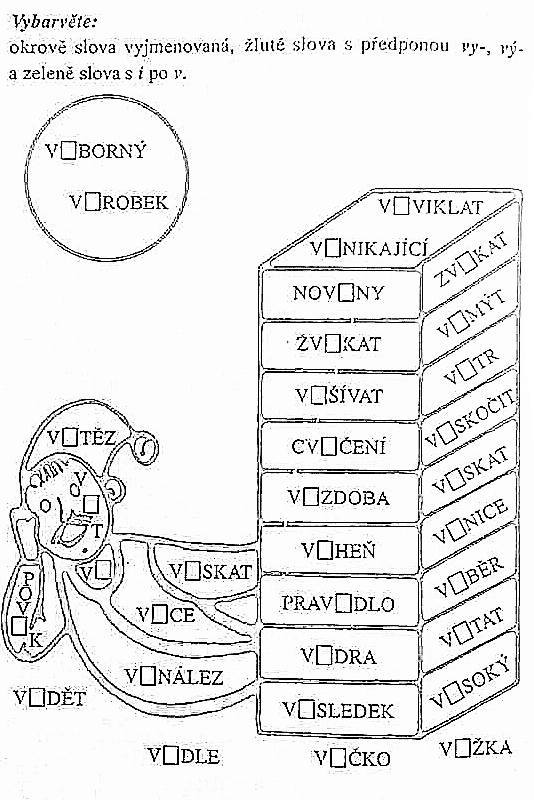 MÜHLHAUSEROVÁ, Hana. Vyjmenovaná slova hravě: pracovní sešit pro 3. ročník. Nová škola, 2002. 35 str. ISBN 80-85607-39-5.2. Čtyřsměrka.Vyhledejte slova, doplňte. Slova ve čtyřsměrce vyznačte barevně, potom je zapište. 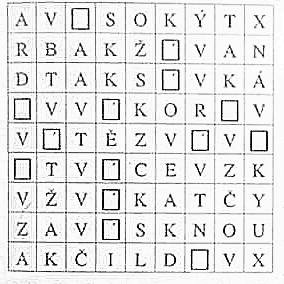 ________________________________________________________________________________________________________________________________________________________________________________________________________________________________________________MÜHLHAUSEROVÁ, Hana. Vyjmenovaná slova hravě: pracovní sešit pro 3. ročník. Nová škola, 2002. 35 str. ISBN 80-85607-39-5.5) 1 CVIČENÍ POSTAVENÉ NA PRÁCI S CHYBOUVyhledejte v textu chyby, správné řešení odůvodněte:Mnoho poviku pro nic. Zvik je železná košyle. Pepík je ale vižle. Budeme se teď výdat častěji.  Kup my bonbony a žvíkačky. Psi celou noc vili. Zahradnice vyly věnce na dušičky. Rozeznáš víra od sýčka? Naše výska má jen sto obyvatel. Vitrhla mi trn z paty. Jaképak caviky. Jezte výce vitaminů a cvyčte svaly.PIŠLOVÁ, Simona; HÁJKOVÁ, Eva. Český jazyk pro 3. ročník základní školy. Úvaly: JINAN, 1993. 80 str. + vlastní tvorba 6)  1 HRA, PŘÍPADNĚ MANIPULATIVNÍ ČINNOSTMalá soutěž. Doplňujte slova s i, í nebo y, ý po v. Za každé správně zvolené slovo dostáváte 1 bod. Kdo získá 10 bodů, stává se vítězem soutěže.Sluníčko ráno _______________ a celý den krásně _______________.Na konci školního roku žáci dostávají ______________________.Za bouřky fouká velmi silný _____________.Chodíme často na __________________ do přírody.Spolužákům tykáme, vyučujícím _______________.Skok do dálky a skok do ______________  jsou atletické disciplíny.Tatínek rád čte časopisy a ___________________.Příbor se skládá z nože a z ___________________.Ve ____________________ výchově malujeme postavy i zátiší. Vlci večer _____________ na měsíc.MÜHLHAUSEROVÁ, Hana. Vyjmenovaná slova hravě: pracovní sešit pro 3. ročník. Nová škola, 2002. 35 str. ISBN 80-85607-39-5.V_____ŠNĚBV_____NAAV_____LETDV_____KÝŘTV_____LOHAEV_____TRÍNAOV_____STUPJV_____OLKAHV_____BORTV_____CHRUV_____ČKOCV_____PISEV_____DĚTIV_____RAZMV_____DLEHV_____ROČÍUV_____KEVLV_____BĚHDV_____NICEUV_____CHODOABC1V_DĚTV_TĚZV_BĚR12V_KLATV_DLEV_NÁLEZ23ZV_TĚZITŽV_KAČKASV_TIT34POV_ŠITOBV_KLÝV_ZDOBA45V_V_ŠENINANEOBV_KLEPOV_DKA56ZV_ŠITV_DLIČKAV_CHOD67V_CEV_NICEV_TAH78ZV_KV_DŘÍNOV_NY89ZLOZV_KNEPOV_KUJV_SOKÝ910V_SKÁNÍV_ŽLEZV_ŘE1011ZV_KAT SICV_ČENÍV_SLEDEK1112PRAV_DELNÝV_BORNÝV_NAŘSTVÍ12